Einen Text gestaltenIn einem Text kannst du Folgendes gestalten:Die Schrift – das nennt man ZeichenformatierungDie Position der Sätze – das nennt man AbsatzformatierungDie Höhe und Breite der SeitenränderDie ZeichenformatierungDie wichtigsten Gestaltungsmöglichkeiten sind:Wichtig: immer zuerst markieren!Eine ZeichenFormatierung entfernenMarkiere den Text.Stelle eine andere Schriftart, Schriftgröße oder Schriftfarbe ein.Wenn ein Wort nicht mehr fett, kursiv oder unterstrichen sein soll, dann markiere es und klicke auf das Formatierungssymbol. So schaltest du die Formatierung wieder aus. ÜbungsbeispielFormatiere den Leyla-Text folgendermaßen:Leyla  Schriftart: Bauhaus 93, Schriftgröße: 14pt, Schriftfarbe: Lila34 Jahre alt   Schriftfarbe: LilaKassel   Schriftart: Century Gothic, Schriftgröße: 12ptRosenstraße 15   unterstreichenleyla_baradi@gmx.de   fettSeit wann lebt Leyla in Kassel?   kursivDein Text sieht jetzt so aus: Die AbsatzformatierungDie wichtigsten Gestaltungsmöglichkeiten sind:Die AbsatzformatierungDie wichtigsten Gestaltungsmöglichkeiten sind:Wichtig: immer zuerst in den Absatz klicken!Ein Absatz entsteht immer dann, wenn du die Entertaste beim Schreiben drückst.Du erkennst einen Absatz an der Absatzmarke. 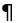 Absatzmarken werden nicht gedruckt.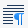 Absatzmarken können durch Anklicken von sichtbar und unsichtbar gemacht werden. Eine AbsatzFormatierung entfernenEine Absatzformatierung ist immer aktiv. Der Normalfall ist, dass ein Absatz linksbündig und einzeilig ist. Deswegen kann eine Absatzformatierung nicht gelöscht sondern nur verändert werden. Klicke in den betreffenden Absatz.Stelle eine andere Absatzformatierung ein.ÜbungsbeispielFormatiere den Leyla-Text folgendermaßen:Sorge dafür, dass der erste Satz ein Absatz istZentriere den ersten AbsatzMache den letzten Satz rechtsbündig.Dein Text sieht jetzt so aus: Schriftart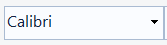 LeylaLeyla in ArialSchriftgröße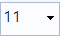 LeylaLeyla in Schriftgröße 16 ptSchriftfarbe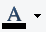 LeylaLeyla in Schriftfarbe blaufett 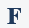 LeylaLeyla fettkursiv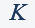 LeylaLeyla kursivunterstreichen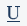 LeylaLeyla unterstrichenlinksbündig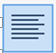 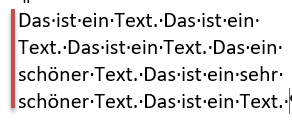 Der linke Rand des Textes ist bündig = glatt.
Ein Text ist normalerweise linksbündig.rechtsbündig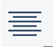 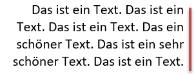 Der rechte Rand des Textes ist bündig = glatt.
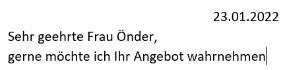 Normalerweise wird ein Datum rechtsbündig gesetzt.zentriert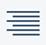 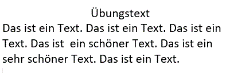 Ein Absatz wird in der Mitte ausgerichtet. Blocksatz 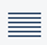 Sowohl der rechte wie auch der linke Rand 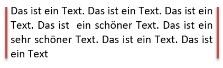 eines Textes sind „glatt“.So ist der Text in Büchern und Zeitungen gestaltet.Zeilenabstände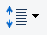 Hier wird der Abstand zwischen den Zeilen 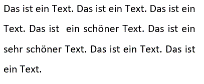 festgelegt. 